School Libraries System Upgrade: from OASIS to OLIVEROliver replaces My Library. There are two interfaces for schools, the Oliver interface for staff and Orbit for students 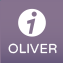 Staff and StudentsWhat advantages does Oliver offer?Interactive Link with e-books and digital learning objectscheck loans, make reservations, request new resources, and pursue interests to get alerts of latest resources available publish reviews to share with other userscheck PRC titles availablecreate and check resource lists save searchesupdate borrower details including loans, returns and overdues automatically. Communicate with users via email to notify of loans, reserves and overdues.Real time updates for loans, newly resources displaying and reading listsAccessing Oliver Log onto the DEC portalAdd the Oliver link to your Home page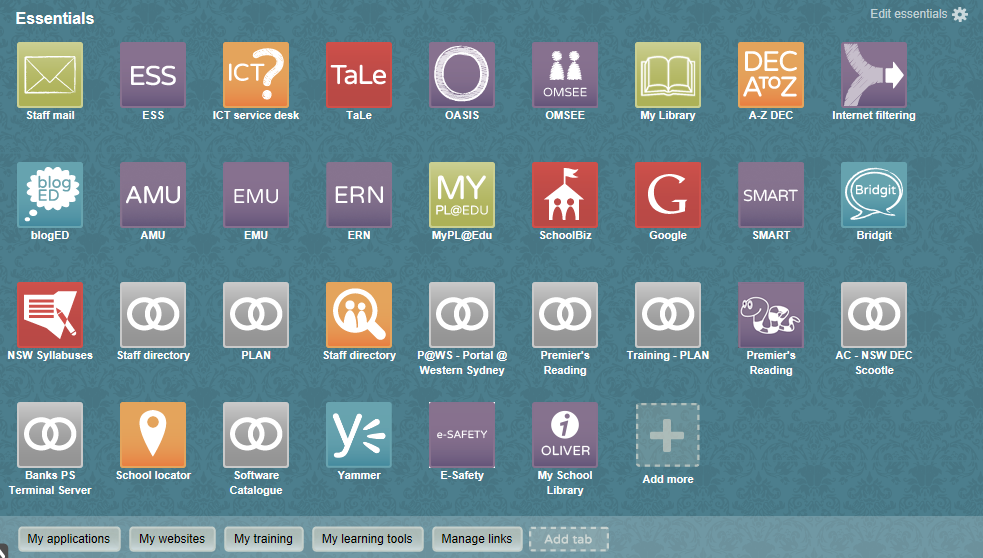 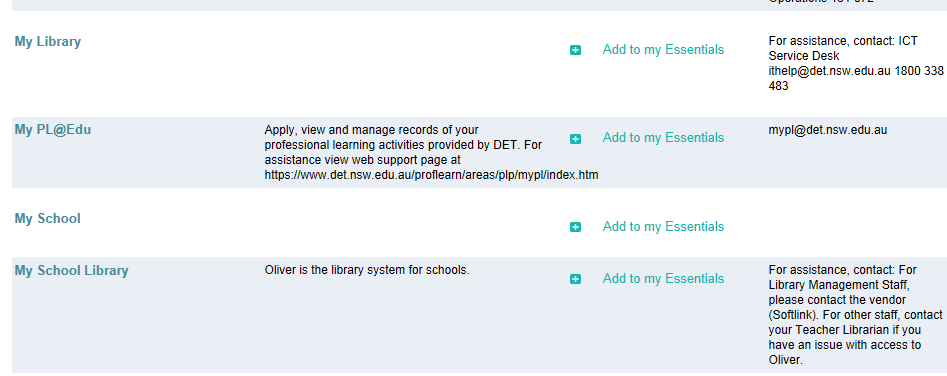 Oliver features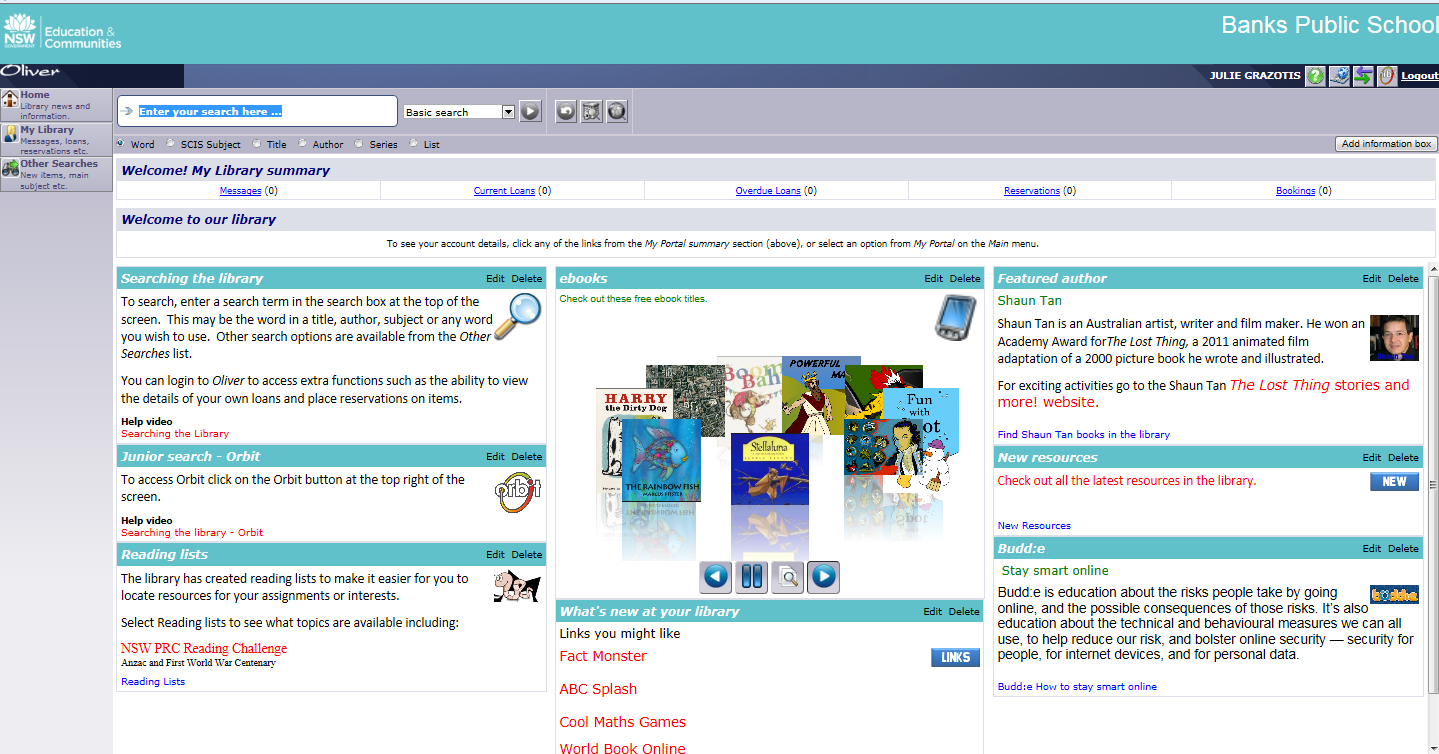 Search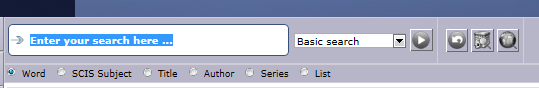 Reading Lists- Premier’s Reading Lists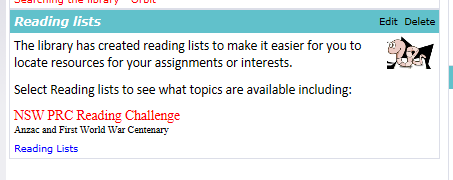 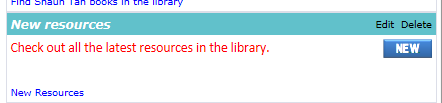 New Books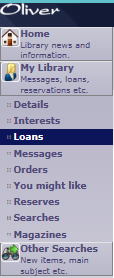 My LibraryCheck your current and overdue loansCheck saved searchesCheck message such as overdue notices or reservationsMake reservationsBrowse through suggested resources based on previous searches and                                          borrowing history